ΕΝΤΥΠΟ ΟΙΚΟΝΟΜΙΚΗΣ ΠΡΟΣΦΟΡΑΣ                                                                                                                Καλλιθέα…………………2018Ο ΠΡΟΣΦΕΡΩΝΟΝΟΜΑΤΕΠΩΝΥΜΟ: …………………………………………………………………………………Δ/ΝΣΗ: ………………………………………………………………………………………………….ΤΗΛ.: ………………………………………………….. FAX: ………………………………………..ΥΠΟΓΡΑΦΗ – ΣΦΡΑΓΙΔΑ…………………………………..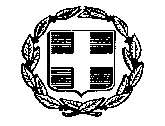 ΕΛΛΗΝΙΚΗ ΔΗΜΟΚΡΑΤΙΑΝΟΜΟΣ ΑΤΤΙΚΗΣ ΔΗΜΟΣ ΚΑΛΛΙΘΕΑΣ ΚΑΤΑΓΡΑΦΗ ΑΣΤΙΚΟΥ ΠΡΑΣΙΝΟΥ ΣΤΟ ΔΗΜΟ ΚΑΛΛΙΘΕΑΣΚΑΤΑΓΡΑΦΗ ΑΣΤΙΚΟΥ ΠΡΑΣΙΝΟΥ ΣΤΟ ΔΗΜΟ ΚΑΛΛΙΘΕΑΣΔ/ΝΣΗ  ΠΕΡΙΒΑΛΛΟΝΤΟΣΑ/ΑΑΡΘΡΩΝΠΕΡΙΓΡΑΦΗ ΕΡΓΑΣΙΩΝΤΙΜΗ ΜΟΝΑΔΟΣ€1Ψηφιακή Καταγραφή δέντρων.            /τεμ.2Ψηφιακή Καταγραφή θάμνων .           /τεμ.3Ψηφιακή Καταγραφή γραμμικών φυτεύσεων – μπορντούρες.          /τεμ.4.1Ψηφιακή Καταγραφή φυτών εδαφοκάλυψης, για επιφάνειες ως 100 m2.        /m24.2Ψηφιακή Καταγραφή φυτών εδαφοκάλυψης, για επιφάνειες, από 100 ως 400 m2.       /m24.3Ψηφιακή Καταγραφή φυτών εδαφοκάλυψης, για επιφάνειες, από 400 ως 1000 m2.       /m24.4Ψηφιακή Καταγραφή φυτών εδαφοκάλυψης, για επιφάνειες άνω των 1000 m2.       /m25Ψηφιακή Καταγραφή εξοπλισμού άρδευσης  & φρεατίων – pillar.        /τεμ.6Ψηφιακή Καταγραφή εξοπλισμού αντλιοστασίων.       /τεμ.7Προμήθεια λογισμικού ψηφιακής διαχείρισης μητρώου αστικού πρασίνου και άρδευσης.        /τεμ.8Προμήθεια διαδικτυακού γεωγραφικού συστήματος πληροφοριών (WEB GIS).        /τεμ.9Προμήθεια διαδικτυακής πύλης για τον πολίτη.        /τεμ.10Προμήθεια 2 κινητών συσκευών με GPS υψηλής ακρίβειας.        /τεμ.